СОВЕТ ДЕПУТАТОВ муниципального образования ЧЕРКАСский сельсовет Саракташского района оренбургской области                                                                    третий созывР Е Ш Е Н И Епятнадцатого  заседания Совета депутатов                                             Черкасского сельсовета третьего созыва№ 72                     с. Черкассы                                        от 28 марта 2017 годаОб исполнении бюджета муниципального образованияЧеркасский сельсовет  Саракташского районаОренбургской области за 12 месяцев 2016 года	На основании статей 12,132  Конституции Российской Федерации, статьи 9 Бюджетного кодекса Российской Федерации, Федерального Закона от 06.10.2003 года № 131-ФЗ «Об общих принципах организации местного самоуправления в Российской Федерации», Устава муниципального образования Черкасский сельсовет, рассмотрев итоги исполнения бюджета муниципального образования Черкасский сельсовет за 12 месяцев 2016 год,Совет депутатов отмечает, что доходная часть бюджета в 2016 году была утверждена в сумме 9 978 036 рублей, в том числе собственных доходов –  4 126 936 рублей. По итогам 12 месяцев 2016 года поступления доходов в бюджет сельсовета составило  10 594 ,95519 рублей, что составило  106,18 %. В том числе поступило собственных доходов в бюджет сельсовета                 4 743,855 рублей, что составило  114,95  % от запланированного.Бюджет  расходной части сельсовета был запланирован в сумме 10 572, 841 рубль. Исполнение расходов бюджета сельсовета за 12 месяцев 2016 год составило 10 187, 66081 рубль, что составило 96,36 % от запланированного.Совет депутатов  Черкасского сельсовета РЕШИЛ:1. Утвердить отчет об исполнении бюджета муниципального образования Черкасский сельсовет Саракташского района Оренбургской области за 12 месяцев 2016 года со следующими показателями:по доходам бюджета и по распределению расходной части бюджета за 12 месяцев 2016 год согласно приложению 1; 	2. Администрации Черкасского сельсовета:          2.1. осуществлять систематический анализ поступления налогов в бюджетную систему сельсовета;2.2. принять дополнительные меры по увеличению поступлений доходов в местный бюджет.3. Контроль за исполнением данного решения возложить на постоянную планово-бюджетную комиссию (Айдамирову В.А.).Глава МОЧеркасского сельсовета                                                                Н.И. КладовРазослано:	постоянной комиссии, прокурору района,  в дело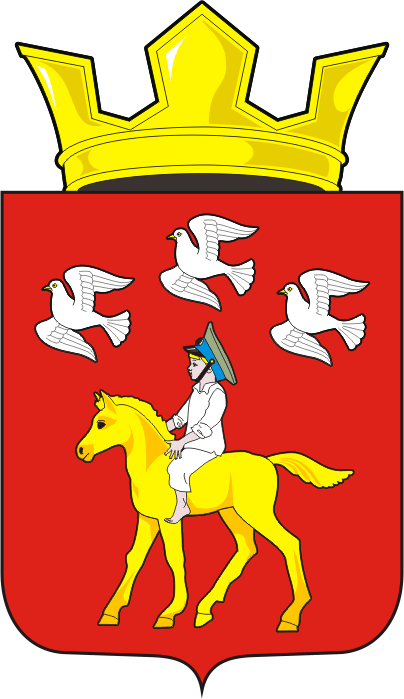 